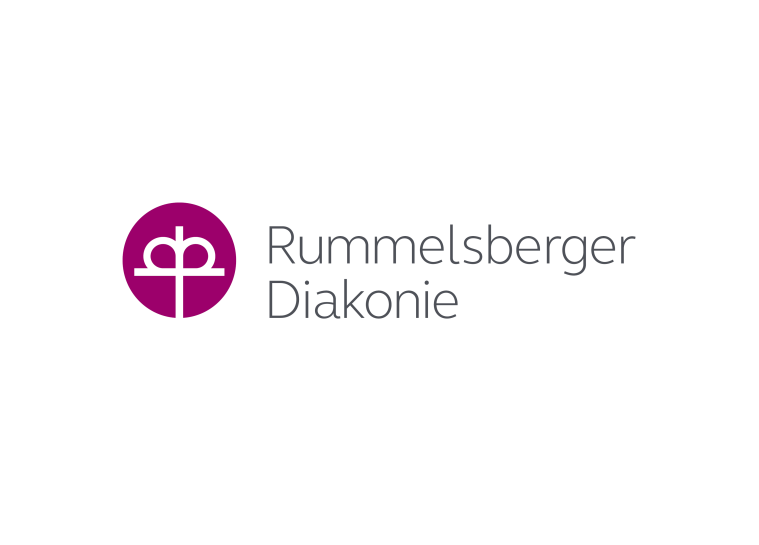                                                                                                                   Diakoniemuseum			Rummelsberger Diakonie, Rummelsberg 2, 90592 Schwarzenbruck	 Ausschreibung zur Projektsteuerung „Diakoneum Rummelsberg“Die Rummelsberger Diakonie (Gemeinde Schwarzenbruck) gehört mit rund 5800 Mitarbeitenden an 71 Standorten in allen Regierungsbezirken zu den großen und traditionsreichen diakonischen Trägern in Bayern.Für die Weiterentwicklung des seit 2015 bestehenden Diakoniemuseums (www.diakoniemuseum.de)  im Rahmen eines zweijährigen LEADER-Förderprojektes „Diakoneum – Bildungsort zur bayerischen Diakonie- und Sozialgeschichte (Konzeptphase)“  sucht die Rummelsberger Diakonie e.V. eine qualifizierte Fachkraft zur Erstellung einer Rahmenkonzeption/Projektsteuerung:Projektablaufplanung, Moderation und Steuerung der zentralen Arbeitsgruppe „Rahmenkonzeption“Erarbeitung eines inhaltlichen Rahmen- und RaumnutzungskonzeptesZielgruppenermittlung und Skizzierung einer didaktischen und medialen KonzeptionErarbeitung eines Betriebs- und PersonalkonzeptesErmittlung möglicher KooperationspartnerErmittlung von Finanzierungs- und ZeitplänenErstellung eines Zwischen- und eines AbschlussberichtesDer Planungsprozess geschieht in enger Abstimmung mit der Lokalen Aktionsgruppe LEADER im Nürnberger Land und mit der Landestelle für Nichtstaatliche Museen. Die detaillierte Rahmenabsprache erfolgt in Orientierung an den Honorar-Empfehlungen des Bundesverbandes freiberuflicher Kulturwissenschaftler.Wir erwarten ein abgeschlossenes kulturwissenschaftliches Studium (Geschichte, Kunstgeschichte, Volkskunde o.ä.), einschlägige Erfahrung in der Museumsplanung und Grundkenntnisse in der Kirchen- und Diakoniegeschichte in Bayern. Ein Führerschein Klasse B ist hilfreich.Wir freuen uns über Ihre Bewerbung bis spätestens 28. Juni 2019Informationen bei Dr. Thomas Greif, Leiter des Diakoniemuseums, E-Mail greif.thomas@rummelsberger.net, Tel. (09128) 50 2817.